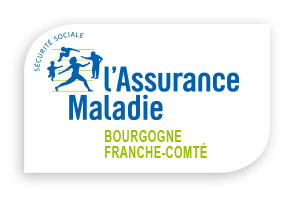 Covid-19 – Accès au SI « Vaccin Covid »Fonctionnement du téléservice VACCIN COVID
Deux modalités de connexion : 
 par Ameli.pro via la carte CPS, il n’y a pas d’identification via la carte vitale
 par Pro Santé connect (avec sa e-CPS  ou sa CPS).
Le  téléservice est inter-régime.https://www.ameli.fr/cote-d-or/medecin/actualites/vaccination-contre-la-covid-19-le-point-sur-le-teleservice-vaccin-covidEn cas de difficultés liées à la carte CPS et aux codes d’accès  Mettre à jour les coordonnées des médecins intervenant auprès de l’ordre des médecins :Médecins : https://monespace.medecin.fr/user/login?destination=userActiver sa e-CPS (carte CPS sur smartphone, https://esante.gouv.fr/securite/e-cps)La vérification d’identité se fait à partir des coordonnées connues de l’ordre, d’où l’utilité de les mettre à jour si besoin.En cas d’échec, activer sa eCPS grâce à une carte CPS en allant en parallèle sur un ordinateur avec lecteur de carte CPS et en se rendant sur https://wallet.esw.esante.gouv.fr/Ligne de l’Agence du Numérique en Santé : 0825 852 000En cas de difficultés : votre CPAM peut vous accompagner dans vos démarchesContacts utiles en BFC : Côte d’Or : equipe.vitale.cpam-dijon@assurance-maladie.frDoubs : cis.cpam-doubs@assurance-maladie.frJura : cis.cpam-lons@assurance-maladie.fr ou cyril.boillot@assurance-maladie.frNièvre : cis.cpam-nievre@assurance-maladie.fr – Tel. 06 30 01 02 97 ou 06 30 03 83 37Haute Saône : managers_arc.cpam-vesoul@assurance-maladie.fr (copie cis.cpam-vesoul@assurance-maladie.fr) – Tél. 03 84 97 73 23 ou 03 84 97 73 76Saône et Loire : cisps.cpam-macon@assurance-maladie.frYonne : edi.cpam-auxerre@assurance-maladie.frT. de Belfort : cisps.cpam-belfort@assurance-maladie.fr – Tel. 03 84 46 54 13